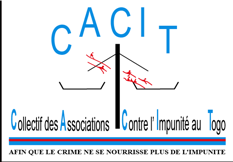 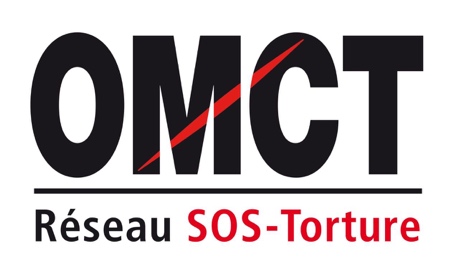 GROUPE D’INTERVENTION JUDICIAIRE EN AFRIQUEFormulaire de candidatureCes informations sont confidentielles et utilisées uniquement à pour la sélection des avocats qui vont intégrer le groupe d’intervention judiciaire et servirons à l’organisation de leur séjour au Togo.A. Informations personnellesNoms de famille :Prénom :Sexe (cocher la case correspondante) : Homme ☐ Femme ☐ Autre ☐Adresse postale :Email :Téléphone (veuillez inclure le code de votre pays) :Fax :Date et lieu de naissance :Nationalité :Numéro de passeport :Date d’Émission :Date d’expiration :Avez-vous besoin d'un visa pour entrer au Togo ? Oui ☐ non B. Informations professionnellesTravail actuel :Adresse professionnelle :C. Questionnaire : 1. Veuillez décrire votre expérience en matière de documentation et de contentieux en matière de torture, de mauvais traitements ou d'autres violations graves des droits de l'homme au cours des 10 dernières années (400 mots maximum). Détaillez votre expérience à la fois au niveau national régional et international.2. Travaillez-vous dans des affaires de torture / mauvais traitements (y compris la torture en détention ou sous arrestation, les conditions de détention, le recours excessif à la force dans des lieux extra-carcéraux tels que le contexte de manifestations, les disparitions forcées, les exécutions extrajudiciaires, violences sexistes et sexuelles, méthodes de torture psychologique, peine de mort, violence ou persécution de communautés autochtones ou dans le contexte de la migration, entre autres) nécessitant ou ayant nécessité l'activation de recours judiciaires - nationales ou internationales -? Décrivez en bref l'instance / s et l'issue / s. En cas de réponse négative, avez-vous identifié de tels cas ? Expliquez (maximum 500 mots)3. Avez-vous connaissance des cas de violations de l'interdiction de la torture et d'autres mauvais traitements par des agents de l'État dans votre pays ? et par des acteurs non-étatiques ?Oui ☐ non ☐Veuillez donner quelques exemples et expliquer comment il serait possible de poursuivre les recours judiciaires dans ces affaires (2100 mots)4. Connaissez-vous la notion d'épuisement des recours internes ?Oui ☐ non ☐Veuillez donner un exemple de cas sur lequel vous travaillez où les recours internes ont été épuisés ou le seront bientôt, en énumérant les recours utilisés (100 mots)5. Connaissez-vous le concept de contentieux stratégique ?Oui ☐ non ☐Veuillez donner un exemple de cas où l'approche du contentieux stratégique a été appliquée dans votre pays. (100 mots)6. Connaissez-vous les organes de traités des Nations Unies, de l’Union Africaine et de la CEDEAO suivants (cochez la case appropriée) ?Comité contre la torture (CAT) : Oui ☐ Non ☐Décrivez comment (maximum 150 mots) :Comité des droits de l'homme (CDH) : Oui ☐ Non ☐Décrivez comment (maximum 100 mots) :Comité pour l'élimination de la discrimination à l'égard des femmes (CEDAW) :Oui ☐ non ☐Décrivez comment (maximum 100 mots) :Comité des droits de l'enfant (CDE) : Oui ☐ Non ☐Décrivez comment (maximum 100 mots) :Comité des disparitions forcées : Oui ☐ Non ☐Décrivez comment (maximum 100 mots) :La commission Africaine des droits de l’homme et des peuples : Oui ☐ Non ☐Décrivez comment (maximum 100 mots) :La cour africaine des droits de l’homme et des peuples : Oui ☐ Non ☐Décrivez comment (maximum 100 mots) :La cour de justice de la CEDEAO : Oui ☐ Non ☐Décrivez comment (maximum 100 mots) :7. Avez-vous déjà soumis une communication individuelle (également appelée plainte individuelle) à au moins un de ces organes conventionnels et régionaux ? Si oui lequel ? Décrivez en bref l'instance / s et l'issue / s. En cas de réponse négative, envisagez-vous de le faire dans un proche avenir et quelles sont les raisons ou la motivation ? Expliquez (maximum 200 mots)8. Avez-vous déjà participé à d'autres formations sur les normes internationales des droits de l'homme relatives à l'interdiction de la torture et des mauvais traitements et / ou sur les droits de l'homme ou sur des contentieux stratégiques ?Oui ☐ non ☐Si oui, veuillez indiquer la date et le thème des formations précédentes (maximum 200 mots)9. Veuillez décrire vos relations de travail avec l'organisation de la société civile qui a approuvé ou proposé votre candidature. (Maximum 100 mots)10. Selon vous, quels sont les risques que courent les victimes et leurs familles dans le cadre du recours judiciaires et comment pouvez-vous, en tant qu’avocat y, pallier ? (Maximum 200 mots)11. Quelle est votre motivation personnelle et professionnelle à postuler à ce groupe d’intervention judiciaire ? (300 mots)